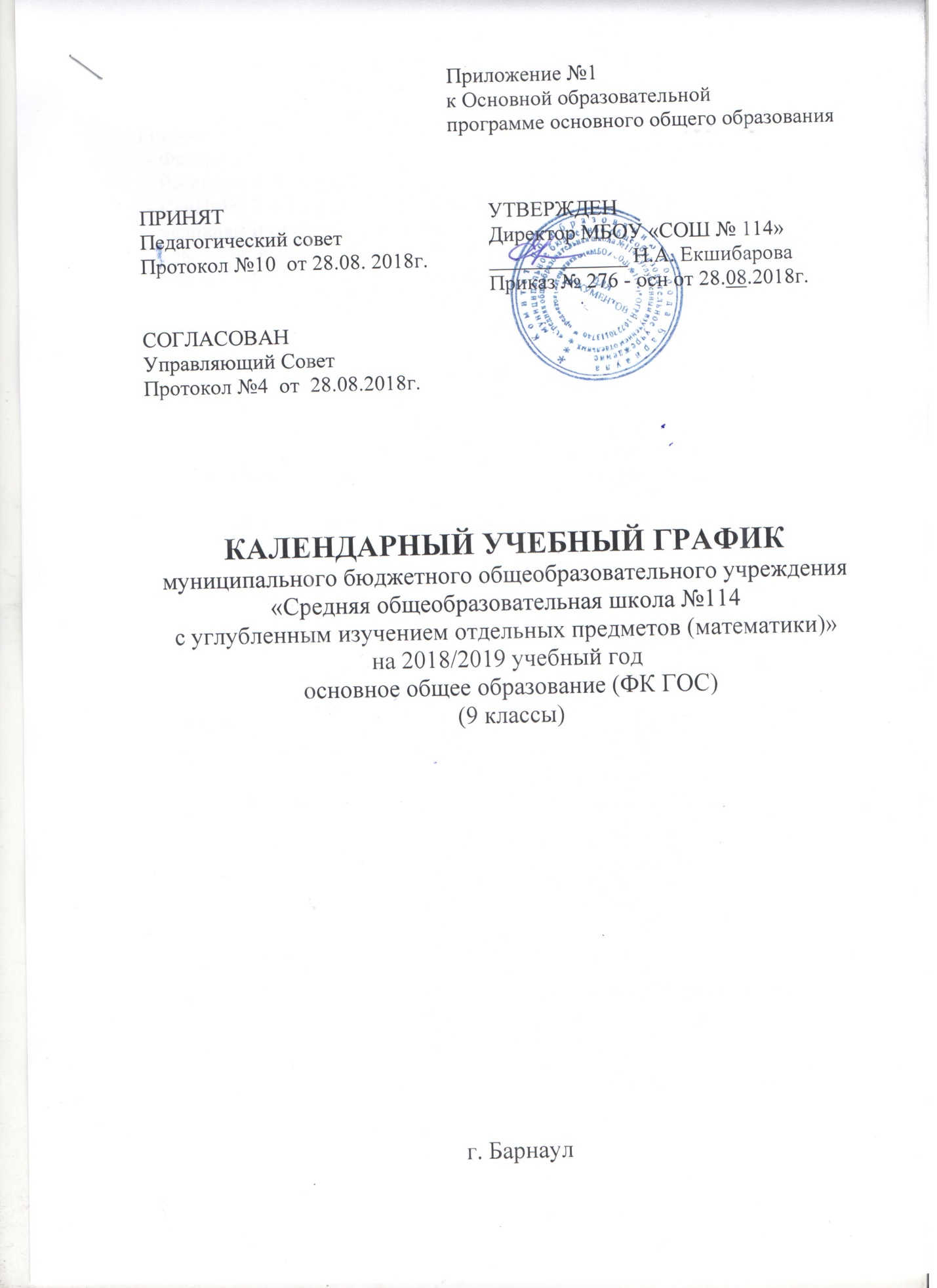 Календарный учебный график разработан на основе документов:Федеральный закон РФ от 29 декабря 2012 года № 273  «Об образовании в Российской Федерации»;СанПиН 2.4.2.2821-10 «Санитарно-эпидемиологические требования к условиям и организации обучения в общеобразовательных учреждениях», утвержденный постановлением Главного государственного санитарного врача Российской Федерации от 29 декабря 2010 года №189;Устав школы;письмо комитета по образованию г. Барнаула от 08.08.2018г №3126.Продолжительность учебного года:- начало учебного года – 01.09.2018г.;- окончание учебного года – 25.05.2019г.;- продолжительность учебного года в 9-х классах - 34 недели без учета государственной итоговой аттестации. Продолжительность учебных четвертей, каникул  в течение учебного года для 9-х классовПродолжительность учебной недели:- шестидневная учебная неделя в 9–х – классах. Начало и окончание учебных занятий:Режим работы школы:Расписание звонков:Промежуточная аттестация:          Результаты обучения в 9 классах оцениваются по четвертям. Промежуточная аттестация обучающихся за учебный год по предметам учебного плана осуществляется путем выведения годовых отметок успеваемости на основе четвертых отметок успеваемости, выставленных в течение соответствующего учебного года.          Сроки проведения промежуточной аттестации – последняя неделя 1, 2, 3, 4 четверти,  в конце учебного года (34 учебных недель), проведение промежуточной аттестации регламентируется «Положением о формах, периодичности и порядке текущего контроля успеваемости и промежуточной аттестации обучающихся  МБОУ «СОШ № 114». Проведение государственной итоговой аттестации в 9-х классах:                 Сроки  государственной итоговой аттестации учащихся, освоивших основные общеобразовательные программы основного общего образования устанавливаются Порядком проведения государственной итоговой аттестации по образовательным программам основного общего и среднего общего образования, утвержденным приказом Министерства образования и науки Российской Федерации на текущий учебный год, ориентировочно с 26.05.2019г.Учебная четвертьУчебная четвертьКоличество учебных недель в четвертиКаникулыКаникулы1 четверть01.09.2018 –28.10.20188 недель29.10.2018 – 05.11.20188 дней2 четверть06.11.2018 –27.12.20188 недель28.12.2018 – 09.01.201913 дней3 четверть10.01.2019 –22.03. 201910 недель23.03. 2019 – 31.03.20199 дней4 четверть01.04.2019 –25.05.20198 недельИтого34 недели30 днейНачало занятийОкончание занятий1 смена (9 классы)08.00.13.45.Показатели9 -  классы, 1 смена Продолжительность учебной недели (дней)6 днейПродолжительность уроков (мин.)40 минутПродолжительность перемен1 перемена - не более 20 минут, остальные перемены 5 – 10 минутПОНЕДЕЛЬНИК, ВТОРНИК, СРЕДА, ПЯТНИЦАПОНЕДЕЛЬНИК, ВТОРНИК, СРЕДА, ПЯТНИЦАПОНЕДЕЛЬНИК, ВТОРНИК, СРЕДА, ПЯТНИЦАЧЕТВЕРГЧЕТВЕРГСУББОТАСУББОТАУрокиПеременыУрокиПеременыУрокиПеремены1 смена      1 урок8.00. – 8.40.0:058.00.-  8.30.                 Единыйклассный час0:058.00. – 8.40.0:052 урок8.45. – 9.25.0:158.35. -  9.15.                0:158.45. – 9.25.0:153 урок9.40. – 10.20.0:159.30. - 10.10.               0:159.40. – 10.20.0:154 урок10.35. – 11.15.0:2010.25. - 11.05.            0:1510.35. – 11.15.0:105 урок11.35. – 12.15.0:0511.20. - 12.00.0:0511.25. – 12.05.0:056 урок12.20. – 13.00.0:0512.05. - 12.45.             0:0512.10. – 12.50.0:107 урок13.05. – 13.45.12.50.- 13.30.             13.00. – 13.40.